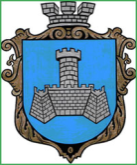 Українам. Хмільник  Вінницької областіР О З П О Р Я Д Ж Е Н Н Я МІСЬКОГО  ГОЛОВИ       Від «05» серпня 2019  р.                                                   №302–рПро проведення   позачерговогозасідання виконкому міської ради      Розглянувши службові записки начальника служби у справах дітей міської ради Тишкевича Ю.І. від 02.08.2019р № 1862\01-27 та в. о начальника управління ЖКГ та КВ міської ради Литвиненко І.С. та керуючого справами виконкому міської ради Маташа С.П., відповідно до п.п.2.2.3 пункту 2.2 розділу 2 Положення про виконавчий комітет Хмільницької міської ради 7 скликання, затвердженого  рішенням 46 сесії міської ради 7 скликання від 22.12.2017р. №1270, керуючись ст. 42,59 Закону України „Про місцеве самоврядування в Україні”:Провести  позачергове засідання виконкому  міської  ради  06.08.2019року о  10.00 год., на яке винести наступні питання:2.Загальному відділу міської ради  (І.М.Белзі) довести це  розпорядження до членів виконкому міської ради та всіх зацікавлених суб’єктів.3.Контроль за виконанням цього розпорядження залишаю за собою.  Міський голова                                  С.Б.РедчикС.П.МаташІ.М.БелзаН.А.Буликова1Про часткове звільнення гр.Б. Л.І. за харчування дитини в ДНЗ №1Про часткове звільнення гр.Б. Л.І. за харчування дитини в ДНЗ №1Про часткове звільнення гр.Б. Л.І. за харчування дитини в ДНЗ №1Про часткове звільнення гр.Б. Л.І. за харчування дитини в ДНЗ №1Про часткове звільнення гр.Б. Л.І. за харчування дитини в ДНЗ №1Про часткове звільнення гр.Б. Л.І. за харчування дитини в ДНЗ №1Про часткове звільнення гр.Б. Л.І. за харчування дитини в ДНЗ №1Про часткове звільнення гр.Б. Л.І. за харчування дитини в ДНЗ №1Про часткове звільнення гр.Б. Л.І. за харчування дитини в ДНЗ №1Доповідає:  Липень Ірина ВолодимирівнаВ. о. начальника управління освіти міської радиВ. о. начальника управління освіти міської радиВ. о. начальника управління освіти міської радиВ. о. начальника управління освіти міської радиВ. о. начальника управління освіти міської радиВ. о. начальника управління освіти міської радиВ. о. начальника управління освіти міської радиВ. о. начальника управління освіти міської ради2Про надання дозволу ТОВ «Подільська промислово – торгівельна корпорація «Подолпромторг» на розміщення зовнішньої реклами по вул. Соборності, 6 в м. ХмільникуПро надання дозволу ТОВ «Подільська промислово – торгівельна корпорація «Подолпромторг» на розміщення зовнішньої реклами по вул. Соборності, 6 в м. ХмільникуПро надання дозволу ТОВ «Подільська промислово – торгівельна корпорація «Подолпромторг» на розміщення зовнішньої реклами по вул. Соборності, 6 в м. ХмільникуПро надання дозволу ТОВ «Подільська промислово – торгівельна корпорація «Подолпромторг» на розміщення зовнішньої реклами по вул. Соборності, 6 в м. ХмільникуПро надання дозволу ТОВ «Подільська промислово – торгівельна корпорація «Подолпромторг» на розміщення зовнішньої реклами по вул. Соборності, 6 в м. ХмільникуПро надання дозволу ТОВ «Подільська промислово – торгівельна корпорація «Подолпромторг» на розміщення зовнішньої реклами по вул. Соборності, 6 в м. ХмільникуПро надання дозволу ТОВ «Подільська промислово – торгівельна корпорація «Подолпромторг» на розміщення зовнішньої реклами по вул. Соборності, 6 в м. ХмільникуПро надання дозволу ТОВ «Подільська промислово – торгівельна корпорація «Подолпромторг» на розміщення зовнішньої реклами по вул. Соборності, 6 в м. ХмільникуПро надання дозволу ТОВ «Подільська промислово – торгівельна корпорація «Подолпромторг» на розміщення зовнішньої реклами по вул. Соборності, 6 в м. ХмільникуДоповідає:  Король Альона МихайлівнаДоповідає:  Король Альона МихайлівнаПровідний спеціаліст управління містобудування та архітектури міської радиПровідний спеціаліст управління містобудування та архітектури міської радиПровідний спеціаліст управління містобудування та архітектури міської радиПровідний спеціаліст управління містобудування та архітектури міської радиПровідний спеціаліст управління містобудування та архітектури міської радиПровідний спеціаліст управління містобудування та архітектури міської радиПровідний спеціаліст управління містобудування та архітектури міської ради3Про укладення договору з первізником на перевезення пасажирів на міському автобусному маршруті загального користування в м. ХмільникуПро укладення договору з первізником на перевезення пасажирів на міському автобусному маршруті загального користування в м. ХмільникуПро укладення договору з первізником на перевезення пасажирів на міському автобусному маршруті загального користування в м. ХмільникуПро укладення договору з первізником на перевезення пасажирів на міському автобусному маршруті загального користування в м. ХмільникуПро укладення договору з первізником на перевезення пасажирів на міському автобусному маршруті загального користування в м. ХмільникуПро укладення договору з первізником на перевезення пасажирів на міському автобусному маршруті загального користування в м. ХмільникуПро укладення договору з первізником на перевезення пасажирів на міському автобусному маршруті загального користування в м. ХмільникуПро укладення договору з первізником на перевезення пасажирів на міському автобусному маршруті загального користування в м. ХмільникуПро укладення договору з первізником на перевезення пасажирів на міському автобусному маршруті загального користування в м. ХмільникуДоповідає:  Підвальнюк Юрій ГригоровичДоповідає:  Підвальнюк Юрій ГригоровичДоповідає:  Підвальнюк Юрій ГригоровичДоповідає:  Підвальнюк Юрій ГригоровичДоповідає:  Підвальнюк Юрій ГригоровичНачальник управління економічного розвитку та євроінтеграції міської радиНачальник управління економічного розвитку та євроінтеграції міської радиНачальник управління економічного розвитку та євроінтеграції міської радиНачальник управління економічного розвитку та євроінтеграції міської ради4Про розгляд заяви щодо видачі дублікату свідоцтва про право особистої власності на домоволодіння в м. ХмільникуПро розгляд заяви щодо видачі дублікату свідоцтва про право особистої власності на домоволодіння в м. ХмільникуПро розгляд заяви щодо видачі дублікату свідоцтва про право особистої власності на домоволодіння в м. ХмільникуПро розгляд заяви щодо видачі дублікату свідоцтва про право особистої власності на домоволодіння в м. ХмільникуПро розгляд заяви щодо видачі дублікату свідоцтва про право особистої власності на домоволодіння в м. ХмільникуПро розгляд заяви щодо видачі дублікату свідоцтва про право особистої власності на домоволодіння в м. ХмільникуПро розгляд заяви щодо видачі дублікату свідоцтва про право особистої власності на домоволодіння в м. ХмільникуПро розгляд заяви щодо видачі дублікату свідоцтва про право особистої власності на домоволодіння в м. ХмільникуПро розгляд заяви щодо видачі дублікату свідоцтва про право особистої власності на домоволодіння в м. ХмільникуДоповідає: Буликова Надія АнатоліївнаДоповідає: Буликова Надія АнатоліївнаДоповідає: Буликова Надія АнатоліївнаНачальник юридичного відділу міської радиНачальник юридичного відділу міської радиНачальник юридичного відділу міської радиНачальник юридичного відділу міської радиНачальник юридичного відділу міської радиНачальник юридичного відділу міської ради5Про зміну статусу квартири №1 двоквартирного житлового будинку по вул. Кармелюка, 32 у м. ХмільникуПро зміну статусу квартири №1 двоквартирного житлового будинку по вул. Кармелюка, 32 у м. ХмільникуПро зміну статусу квартири №1 двоквартирного житлового будинку по вул. Кармелюка, 32 у м. ХмільникуПро зміну статусу квартири №1 двоквартирного житлового будинку по вул. Кармелюка, 32 у м. ХмільникуПро зміну статусу квартири №1 двоквартирного житлового будинку по вул. Кармелюка, 32 у м. ХмільникуПро зміну статусу квартири №1 двоквартирного житлового будинку по вул. Кармелюка, 32 у м. ХмільникуПро зміну статусу квартири №1 двоквартирного житлового будинку по вул. Кармелюка, 32 у м. ХмільникуПро зміну статусу квартири №1 двоквартирного житлового будинку по вул. Кармелюка, 32 у м. ХмільникуПро зміну статусу квартири №1 двоквартирного житлового будинку по вул. Кармелюка, 32 у м. ХмільникуДоповідає:  Буликова Надія АнатоліївнаДоповідає:  Буликова Надія АнатоліївнаДоповідає:  Буликова Надія АнатоліївнаДоповідає:  Буликова Надія АнатоліївнаНачальник юридичного відділу міської радиНачальник юридичного відділу міської радиНачальник юридичного відділу міської радиНачальник юридичного відділу міської радиНачальник юридичного відділу міської ради6Про приватизацію державного житлового фонду в м. ХмільникуПро приватизацію державного житлового фонду в м. ХмільникуПро приватизацію державного житлового фонду в м. ХмільникуПро приватизацію державного житлового фонду в м. ХмільникуПро приватизацію державного житлового фонду в м. ХмільникуПро приватизацію державного житлового фонду в м. ХмільникуПро приватизацію державного житлового фонду в м. ХмільникуПро приватизацію державного житлового фонду в м. ХмільникуПро приватизацію державного житлового фонду в м. ХмільникуДоповідає: Буликова Надія АнатоліївнаДоповідає: Буликова Надія АнатоліївнаДоповідає: Буликова Надія АнатоліївнаДоповідає: Буликова Надія АнатоліївнаНачальник юридичного відділу міської радиНачальник юридичного відділу міської радиНачальник юридичного відділу міської радиНачальник юридичного відділу міської радиНачальник юридичного відділу міської ради7Про  розгляд клопотань юридичних та фізичних осіб з питань видалення деревонасаджень у Хмільницькій ОТГПро  розгляд клопотань юридичних та фізичних осіб з питань видалення деревонасаджень у Хмільницькій ОТГПро  розгляд клопотань юридичних та фізичних осіб з питань видалення деревонасаджень у Хмільницькій ОТГПро  розгляд клопотань юридичних та фізичних осіб з питань видалення деревонасаджень у Хмільницькій ОТГПро  розгляд клопотань юридичних та фізичних осіб з питань видалення деревонасаджень у Хмільницькій ОТГПро  розгляд клопотань юридичних та фізичних осіб з питань видалення деревонасаджень у Хмільницькій ОТГПро  розгляд клопотань юридичних та фізичних осіб з питань видалення деревонасаджень у Хмільницькій ОТГПро  розгляд клопотань юридичних та фізичних осіб з питань видалення деревонасаджень у Хмільницькій ОТГПро  розгляд клопотань юридичних та фізичних осіб з питань видалення деревонасаджень у Хмільницькій ОТГДоповідає:  Литвиненко Інна СергіївнаДоповідає:  Литвиненко Інна СергіївнаДоповідає:  Литвиненко Інна СергіївнаДоповідає:  Литвиненко Інна СергіївнаДоповідає:  Литвиненко Інна СергіївнаДоповідає:  Литвиненко Інна СергіївнаВ. о. начальника управління ЖКГ та КВ міської радиВ. о. начальника управління ЖКГ та КВ міської радиВ. о. начальника управління ЖКГ та КВ міської ради8Про квартирний облік при виконкомі міської ради Про квартирний облік при виконкомі міської ради Про квартирний облік при виконкомі міської ради Про квартирний облік при виконкомі міської ради Про квартирний облік при виконкомі міської ради Про квартирний облік при виконкомі міської ради Про квартирний облік при виконкомі міської ради Про квартирний облік при виконкомі міської ради Про квартирний облік при виконкомі міської ради Доповідає:  Литвиненко Інна СергіївнаДоповідає:  Литвиненко Інна СергіївнаДоповідає:  Литвиненко Інна СергіївнаДоповідає:  Литвиненко Інна СергіївнаДоповідає:  Литвиненко Інна СергіївнаДоповідає:  Литвиненко Інна СергіївнаВ. о. начальника управління ЖКГ та КВ міської радиВ. о. начальника управління ЖКГ та КВ міської радиВ. о. начальника управління ЖКГ та КВ міської ради9Про затвердження висновку служби у справах дітей Хмільницької міської ради про підтвердження місця проживання дитини Ф. С. С., 20__р.н. для її тимчасового виїзду за межі УкраїниПро затвердження висновку служби у справах дітей Хмільницької міської ради про підтвердження місця проживання дитини Ф. С. С., 20__р.н. для її тимчасового виїзду за межі УкраїниПро затвердження висновку служби у справах дітей Хмільницької міської ради про підтвердження місця проживання дитини Ф. С. С., 20__р.н. для її тимчасового виїзду за межі УкраїниПро затвердження висновку служби у справах дітей Хмільницької міської ради про підтвердження місця проживання дитини Ф. С. С., 20__р.н. для її тимчасового виїзду за межі УкраїниПро затвердження висновку служби у справах дітей Хмільницької міської ради про підтвердження місця проживання дитини Ф. С. С., 20__р.н. для її тимчасового виїзду за межі УкраїниПро затвердження висновку служби у справах дітей Хмільницької міської ради про підтвердження місця проживання дитини Ф. С. С., 20__р.н. для її тимчасового виїзду за межі УкраїниПро затвердження висновку служби у справах дітей Хмільницької міської ради про підтвердження місця проживання дитини Ф. С. С., 20__р.н. для її тимчасового виїзду за межі УкраїниПро затвердження висновку служби у справах дітей Хмільницької міської ради про підтвердження місця проживання дитини Ф. С. С., 20__р.н. для її тимчасового виїзду за межі УкраїниПро затвердження висновку служби у справах дітей Хмільницької міської ради про підтвердження місця проживання дитини Ф. С. С., 20__р.н. для її тимчасового виїзду за межі УкраїниДоповідає: Тишкевич Юрій ІвановичДоповідає: Тишкевич Юрій ІвановичДоповідає: Тишкевич Юрій ІвановичДоповідає: Тишкевич Юрій ІвановичДоповідає: Тишкевич Юрій ІвановичДоповідає: Тишкевич Юрій ІвановичДоповідає: Тишкевич Юрій ІвановичНачальник служби у справах дітей міської радиНачальник служби у справах дітей міської ради10Про створення комісії для розподілу субвенції з державного бюджету місцевим бюджетам на забезпечення житлом дітей – сиріт, дітей, позбавлених батьківського піклування, осіб з їх числаПро створення комісії для розподілу субвенції з державного бюджету місцевим бюджетам на забезпечення житлом дітей – сиріт, дітей, позбавлених батьківського піклування, осіб з їх числаПро створення комісії для розподілу субвенції з державного бюджету місцевим бюджетам на забезпечення житлом дітей – сиріт, дітей, позбавлених батьківського піклування, осіб з їх числаПро створення комісії для розподілу субвенції з державного бюджету місцевим бюджетам на забезпечення житлом дітей – сиріт, дітей, позбавлених батьківського піклування, осіб з їх числаПро створення комісії для розподілу субвенції з державного бюджету місцевим бюджетам на забезпечення житлом дітей – сиріт, дітей, позбавлених батьківського піклування, осіб з їх числаПро створення комісії для розподілу субвенції з державного бюджету місцевим бюджетам на забезпечення житлом дітей – сиріт, дітей, позбавлених батьківського піклування, осіб з їх числаПро створення комісії для розподілу субвенції з державного бюджету місцевим бюджетам на забезпечення житлом дітей – сиріт, дітей, позбавлених батьківського піклування, осіб з їх числаПро створення комісії для розподілу субвенції з державного бюджету місцевим бюджетам на забезпечення житлом дітей – сиріт, дітей, позбавлених батьківського піклування, осіб з їх числаПро створення комісії для розподілу субвенції з державного бюджету місцевим бюджетам на забезпечення житлом дітей – сиріт, дітей, позбавлених батьківського піклування, осіб з їх числаДоповідає: Тишкевич Юрій ІвановичДоповідає: Тишкевич Юрій ІвановичДоповідає: Тишкевич Юрій ІвановичДоповідає: Тишкевич Юрій ІвановичДоповідає: Тишкевич Юрій ІвановичДоповідає: Тишкевич Юрій ІвановичДоповідає: Тишкевич Юрій ІвановичНачальник служби у справах дітей міської радиНачальник служби у справах дітей міської ради11Про затвердження проектно – кошторисної  документаціїПро затвердження проектно – кошторисної  документаціїПро затвердження проектно – кошторисної  документаціїПро затвердження проектно – кошторисної  документаціїПро затвердження проектно – кошторисної  документаціїПро затвердження проектно – кошторисної  документаціїПро затвердження проектно – кошторисної  документаціїПро затвердження проектно – кошторисної  документаціїПро затвердження проектно – кошторисної  документаціїДоповідає: Маташ Сергій ПетровичДоповідає: Маташ Сергій ПетровичДоповідає: Маташ Сергій ПетровичДоповідає: Маташ Сергій ПетровичДоповідає: Маташ Сергій ПетровичДоповідає: Маташ Сергій ПетровичДоповідає: Маташ Сергій ПетровичДоповідає: Маташ Сергій ПетровичКеруючий справами виконкому міської ради